CURRICULUM VITAEPersonal Information Personal Information Personal Information Personal Information Personal Information 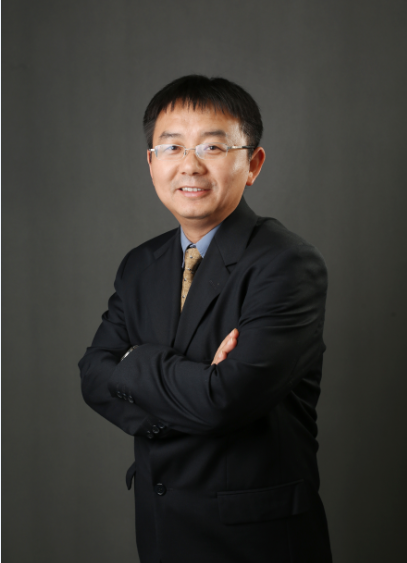 NameYan JianbingGenderMaleMalePosition TitlePosition TitleProfessorProfessorProfessorWorking DepartmentWorking DepartmentCollege of Plant Sciences&TechnologyCollege of Plant Sciences&TechnologyCollege of Plant Sciences&TechnologyEmail yjianbing@mail.hzau.edu.cn yjianbing@mail.hzau.edu.cn yjianbing@mail.hzau.edu.cn yjianbing@mail.hzau.edu.cnAddressCollege of Plant Sciences&Technology, Huazhong Agricultural University, Shizishan Street, Hongshan, 430070, Wuhan, ChinaCollege of Plant Sciences&Technology, Huazhong Agricultural University, Shizishan Street, Hongshan, 430070, Wuhan, ChinaCollege of Plant Sciences&Technology, Huazhong Agricultural University, Shizishan Street, Hongshan, 430070, Wuhan, ChinaCollege of Plant Sciences&Technology, Huazhong Agricultural University, Shizishan Street, Hongshan, 430070, Wuhan, ChinaTel027-87280110027-87280110Fax Research Interest Research Interest Research Interest Research Interest Research Interest Research Interest Details could be found in www.maizego.orgGenetic basis of quantitative traits in maizeAssociation mapping and QTL cloningMaize genomics and molecular breedingDetails could be found in www.maizego.orgGenetic basis of quantitative traits in maizeAssociation mapping and QTL cloningMaize genomics and molecular breedingDetails could be found in www.maizego.orgGenetic basis of quantitative traits in maizeAssociation mapping and QTL cloningMaize genomics and molecular breedingDetails could be found in www.maizego.orgGenetic basis of quantitative traits in maizeAssociation mapping and QTL cloningMaize genomics and molecular breedingDetails could be found in www.maizego.orgGenetic basis of quantitative traits in maizeAssociation mapping and QTL cloningMaize genomics and molecular breedingDetails could be found in www.maizego.orgGenetic basis of quantitative traits in maizeAssociation mapping and QTL cloningMaize genomics and molecular breedingProfessional MembershipsProfessional MembershipsProfessional MembershipsProfessional MembershipsProfessional MembershipsProfessional Memberships2010.09-now, Professor, College of Plant Sciences & Technology/ College of Life Sciences & Technology/ National Key Laboratory of Crop Genetic Improvement, Huazhong Agricultural University2009.09-2011.03 Scientist, International Maize and Wheat Improvement Center.2008.10-2009.08 Associate scientist, International Maize and Wheat Improvement Center2006.10-2008.09 Post-doctoral associate, International Maize and Wheat Improvement Center.2007.01-07; 10-12 Visiting Scientist, Institute Genomic Diversity, Cornell University2005.10-2009.07 Associate professor, College of Agronomy and biotechnology, China Agricultural University.2003.12-2005.09 Assistant professor, College of Agronomy and biotechnology, China Agricultural University.2010.09-now, Professor, College of Plant Sciences & Technology/ College of Life Sciences & Technology/ National Key Laboratory of Crop Genetic Improvement, Huazhong Agricultural University2009.09-2011.03 Scientist, International Maize and Wheat Improvement Center.2008.10-2009.08 Associate scientist, International Maize and Wheat Improvement Center2006.10-2008.09 Post-doctoral associate, International Maize and Wheat Improvement Center.2007.01-07; 10-12 Visiting Scientist, Institute Genomic Diversity, Cornell University2005.10-2009.07 Associate professor, College of Agronomy and biotechnology, China Agricultural University.2003.12-2005.09 Assistant professor, College of Agronomy and biotechnology, China Agricultural University.2010.09-now, Professor, College of Plant Sciences & Technology/ College of Life Sciences & Technology/ National Key Laboratory of Crop Genetic Improvement, Huazhong Agricultural University2009.09-2011.03 Scientist, International Maize and Wheat Improvement Center.2008.10-2009.08 Associate scientist, International Maize and Wheat Improvement Center2006.10-2008.09 Post-doctoral associate, International Maize and Wheat Improvement Center.2007.01-07; 10-12 Visiting Scientist, Institute Genomic Diversity, Cornell University2005.10-2009.07 Associate professor, College of Agronomy and biotechnology, China Agricultural University.2003.12-2005.09 Assistant professor, College of Agronomy and biotechnology, China Agricultural University.2010.09-now, Professor, College of Plant Sciences & Technology/ College of Life Sciences & Technology/ National Key Laboratory of Crop Genetic Improvement, Huazhong Agricultural University2009.09-2011.03 Scientist, International Maize and Wheat Improvement Center.2008.10-2009.08 Associate scientist, International Maize and Wheat Improvement Center2006.10-2008.09 Post-doctoral associate, International Maize and Wheat Improvement Center.2007.01-07; 10-12 Visiting Scientist, Institute Genomic Diversity, Cornell University2005.10-2009.07 Associate professor, College of Agronomy and biotechnology, China Agricultural University.2003.12-2005.09 Assistant professor, College of Agronomy and biotechnology, China Agricultural University.2010.09-now, Professor, College of Plant Sciences & Technology/ College of Life Sciences & Technology/ National Key Laboratory of Crop Genetic Improvement, Huazhong Agricultural University2009.09-2011.03 Scientist, International Maize and Wheat Improvement Center.2008.10-2009.08 Associate scientist, International Maize and Wheat Improvement Center2006.10-2008.09 Post-doctoral associate, International Maize and Wheat Improvement Center.2007.01-07; 10-12 Visiting Scientist, Institute Genomic Diversity, Cornell University2005.10-2009.07 Associate professor, College of Agronomy and biotechnology, China Agricultural University.2003.12-2005.09 Assistant professor, College of Agronomy and biotechnology, China Agricultural University.2010.09-now, Professor, College of Plant Sciences & Technology/ College of Life Sciences & Technology/ National Key Laboratory of Crop Genetic Improvement, Huazhong Agricultural University2009.09-2011.03 Scientist, International Maize and Wheat Improvement Center.2008.10-2009.08 Associate scientist, International Maize and Wheat Improvement Center2006.10-2008.09 Post-doctoral associate, International Maize and Wheat Improvement Center.2007.01-07; 10-12 Visiting Scientist, Institute Genomic Diversity, Cornell University2005.10-2009.07 Associate professor, College of Agronomy and biotechnology, China Agricultural University.2003.12-2005.09 Assistant professor, College of Agronomy and biotechnology, China Agricultural University.Other RolesOther RolesOther RolesOther RolesOther RolesOther RolesDirector, College of Plant Sciences & TechnologyDirector, College of Plant Sciences & TechnologyDirector, College of Plant Sciences & TechnologyDirector, College of Plant Sciences & TechnologyDirector, College of Plant Sciences & TechnologyDirector, College of Plant Sciences & TechnologyEducation & Working ExperienceEducation & Working ExperienceEducation & Working ExperienceEducation & Working ExperienceEducation & Working ExperienceEducation & Working ExperiencePh.D. Plant Genetics, Huazhong Agricultural University,China,1998/9-2003/6B.S. Biotechnology, Huazhong Agricultural University,China,1995/9-1999/6Ph.D. Plant Genetics, Huazhong Agricultural University,China,1998/9-2003/6B.S. Biotechnology, Huazhong Agricultural University,China,1995/9-1999/6Ph.D. Plant Genetics, Huazhong Agricultural University,China,1998/9-2003/6B.S. Biotechnology, Huazhong Agricultural University,China,1995/9-1999/6Ph.D. Plant Genetics, Huazhong Agricultural University,China,1998/9-2003/6B.S. Biotechnology, Huazhong Agricultural University,China,1995/9-1999/6Ph.D. Plant Genetics, Huazhong Agricultural University,China,1998/9-2003/6B.S. Biotechnology, Huazhong Agricultural University,China,1995/9-1999/6Ph.D. Plant Genetics, Huazhong Agricultural University,China,1998/9-2003/6B.S. Biotechnology, Huazhong Agricultural University,China,1995/9-1999/6PublicationsPublicationsPublicationsPublicationsPublicationsPublications1. Liu H, Luo X, Niu L, Xiao Y, Chen L, Liu J, Wang X, Jin M, Li W, Zhang Q,Yan J*(2016) Distant eQTLs and non-coding sequences play critical roles in regulating gene expression and quantitative trait variation in maize. Mol Plant, DOI:10.1016/j.molp.2016.06.0162. Pan Q, Li L, Yang X, Tong H, Xu S, Li Z, Li W, Muehlbauer G, Li J, Yan J* (2016) Genome-wide recombination dynamics are associated with phenotypic variation in maize. New Phytol, 210: 1083-10943. Xiao Y, Tong H, Yang X, Xu S, Pan Q, Qiao F, Raihan M, Luo Y, Liu H, Zhang X, Yang N, Wang X, Deng M, Jin M, Zhao L, Luo X, Zhou Y, Li X, Liu J, Zhan W, Liu N, Wang H, Chen G, Cai Y, Xu G, Wang W, Zheng D, Yan J* (2016) Genome-wide dissection of the maize ear genetic architecture by using multiple populations. New Phytol, 210: 1095-11064. Jin M, Liu H, He C, Fu J*, Xiao Y, Wang Y, Xie W, Wang G, Yan J*(2016) Maize pan-transcriptome provides novel insights into genome complexity and quantitative trait variation. Sci Rep, 6:189365. Li X, Li L, Yan J* (2015) Dissecting meiotic recombination based ontetrad analysis by single microspore sequencing in maize. Nat Commun, 6: 66486. Wen W, Li K, Alseekh S, Omranian N, Zhao L, Zhou Y, Xiao Y, Jin M, Yang N, Liu H, Florian A, Li W, Pan Q, Nikoloski Z, Yan J*, Fernie A* (2015) Genetic determinants of the network of primary metabolism and their relationships to plant performance in a maize recombinant inbred line population. the Plant Cell, 27: 1839–18567. Liu H, Wang X, Warburton M, Wen W, Jin M, Deng M, Liu J, Tong H, Pan Q, Yang X, Yan J*(2015) Genomic, transcriptomic and phenomic variation reveals the complex adaptation of modern maize breeding. Mol Plant, 8(6): 871-8848. Liu J, Deng M, Guo H, Raihan D, Luo J, Xu Y, Dong X, Yan J* (2015) Maize orthologs of rice GS5 and their trans-regulator are associated with kernel development. J Integr Plant Biol, 57(11):943-9539. Ding J, Ali F, Chen G, Li H, Mahuku G, Yang N, Narro L, Magorokosho C, Makumbi D, Yan J*(2015) Genome-wide association mapping reveals novel sources of resistance to northern corn leaf blight in maize. BMC Plant Biol, 15:20610. Guo T, Yang N, Tong H, Pang Q, Yang X, Tang J, Wang J, Li J, Yan J* (2014) Genetic basis of grain yield heterosis in an “immortalized F2s” maize population. Theor Appl Genet,127: 2149-215811. Wen W, Li D, Li X, Gao Y, Li W, Li H, Liu J, Liu H, Chen W, Luo J*, Yan J* (2014) Metabolome-based genome-wide association study of maize kernel leads to novel biochemical insights. Nat Commun, 5:343812. Yang N, Lu Y, Yang X, Huang J, Zhou Y, Ali F, Wen W, Liu J, Li J, Yan J*(2014) Genome wide association studies using a new nonparametric model reveal the genetic architecture of 17 agronomic traits in an enlarged maize association panel. PLoS Genet, 10(9): e100457313. Li H, Peng Z, Yang X, Wang W, Fu J, Wang J, Han Y, Chai Y, Guo T, Yang N, Liu J, Warburton ML, Cheng Y, Hao X, Zhang P, Zhao J, Liu Y, Wang G*, Li J*, Yan J* (2013) Genome-wide association study dissects the genetic architecture of oil biosynthesis in maize kernels. Nat Genet, 45: 43-5014. Fu J, Cheng Y, Linghu J, Yang X, Kang L, Zhang Z, Zhang J, He C, Du X, Peng Z, Wang B, Zhai L, Dai C, Xu J, Wang W, Li X, Zheng J, Chen L, Luo L, Liu J, Qian X, Yan J*, Wang J*, Wang G* (2013) RNA sequencing reveals the complex regulatory network in the maize kernel. Nat Commun, 4:283215. Yang Q, Li Z, Li W, Ku L, Ye J, Li K, Yang N, Li Y, Zhong T, Li J, Chen Y*, Yan J*, Yang X*, Xu M* (2013) CACTA-like transposable element in ZmCCT attenuated photoperiod sensitivity and accelerated the postdomestication spread of maize. Proc Natl Acad Sci USA, 110(42): 16969-1697416. Xue Y, Warburton ML, Sawkins M, Zhang X, Setter T, Xu Y, Grudloyma P, Gethi J, Ribaut JM, Li W, Zhang X, Zheng Y, Yan J* (2013) Genome-wide association analysis for nine agronomic traits in maize under well-watered and water-stressed conditions. Theor Appl Genet, 126(10): 2587-259617. Fu Z, Chai Y, Zhou Y, Yang X, Warburton ML, Xu S, Cai Y, Zhang D, Li J, Yan J* (2013) Natural variation in the sequence of PSY1 and frequency of favorable polymorphisms among tropical and temperate maize germplasm. Theor Appl Genet, 126(4): 923-3518. Xu S, Zhang D, Cai Y, Zhou Y, Shah T, Ali F, Li Q, Li Z, Wang W, Li J, Yang X, Yan J* (2012) Dissecting tocopherols content in maize (Zea mays L.), using two segregating populations and high-density single nucleotide polymorphism markers. BMC Plant Biol, 12:20119. Yang X, Gao S, Xu S, Zhang Z, Prasanna BM, Li L, Li J, Yan J* (2011) Characterization of a global germplasm collection and its potential utilization for analysis of complex quantitative traits in maize. Mol Breeding, 28 (4): 511-52620.Yan J#, Kandianis C#, Harjes C, Bai L, Kim E, Yang X, Skinner D, Fu Z, Mitchell S, Li Q, Fernandez M, Zaharieva M, Babu R, Fu Y, Palacios N, Li J, Dellapenna D, Brutnell T, Buckler ES, Warburton ML*, Rocheford T* (2010) Rare genetic variation at Zea mays crtRB1 increases β-carotene in maize grain. Nat Genet, 42 (4): 322-327 (# co-first author)1. Liu H, Luo X, Niu L, Xiao Y, Chen L, Liu J, Wang X, Jin M, Li W, Zhang Q,Yan J*(2016) Distant eQTLs and non-coding sequences play critical roles in regulating gene expression and quantitative trait variation in maize. Mol Plant, DOI:10.1016/j.molp.2016.06.0162. Pan Q, Li L, Yang X, Tong H, Xu S, Li Z, Li W, Muehlbauer G, Li J, Yan J* (2016) Genome-wide recombination dynamics are associated with phenotypic variation in maize. New Phytol, 210: 1083-10943. Xiao Y, Tong H, Yang X, Xu S, Pan Q, Qiao F, Raihan M, Luo Y, Liu H, Zhang X, Yang N, Wang X, Deng M, Jin M, Zhao L, Luo X, Zhou Y, Li X, Liu J, Zhan W, Liu N, Wang H, Chen G, Cai Y, Xu G, Wang W, Zheng D, Yan J* (2016) Genome-wide dissection of the maize ear genetic architecture by using multiple populations. New Phytol, 210: 1095-11064. Jin M, Liu H, He C, Fu J*, Xiao Y, Wang Y, Xie W, Wang G, Yan J*(2016) Maize pan-transcriptome provides novel insights into genome complexity and quantitative trait variation. Sci Rep, 6:189365. Li X, Li L, Yan J* (2015) Dissecting meiotic recombination based ontetrad analysis by single microspore sequencing in maize. Nat Commun, 6: 66486. Wen W, Li K, Alseekh S, Omranian N, Zhao L, Zhou Y, Xiao Y, Jin M, Yang N, Liu H, Florian A, Li W, Pan Q, Nikoloski Z, Yan J*, Fernie A* (2015) Genetic determinants of the network of primary metabolism and their relationships to plant performance in a maize recombinant inbred line population. the Plant Cell, 27: 1839–18567. Liu H, Wang X, Warburton M, Wen W, Jin M, Deng M, Liu J, Tong H, Pan Q, Yang X, Yan J*(2015) Genomic, transcriptomic and phenomic variation reveals the complex adaptation of modern maize breeding. Mol Plant, 8(6): 871-8848. Liu J, Deng M, Guo H, Raihan D, Luo J, Xu Y, Dong X, Yan J* (2015) Maize orthologs of rice GS5 and their trans-regulator are associated with kernel development. J Integr Plant Biol, 57(11):943-9539. Ding J, Ali F, Chen G, Li H, Mahuku G, Yang N, Narro L, Magorokosho C, Makumbi D, Yan J*(2015) Genome-wide association mapping reveals novel sources of resistance to northern corn leaf blight in maize. BMC Plant Biol, 15:20610. Guo T, Yang N, Tong H, Pang Q, Yang X, Tang J, Wang J, Li J, Yan J* (2014) Genetic basis of grain yield heterosis in an “immortalized F2s” maize population. Theor Appl Genet,127: 2149-215811. Wen W, Li D, Li X, Gao Y, Li W, Li H, Liu J, Liu H, Chen W, Luo J*, Yan J* (2014) Metabolome-based genome-wide association study of maize kernel leads to novel biochemical insights. Nat Commun, 5:343812. Yang N, Lu Y, Yang X, Huang J, Zhou Y, Ali F, Wen W, Liu J, Li J, Yan J*(2014) Genome wide association studies using a new nonparametric model reveal the genetic architecture of 17 agronomic traits in an enlarged maize association panel. PLoS Genet, 10(9): e100457313. Li H, Peng Z, Yang X, Wang W, Fu J, Wang J, Han Y, Chai Y, Guo T, Yang N, Liu J, Warburton ML, Cheng Y, Hao X, Zhang P, Zhao J, Liu Y, Wang G*, Li J*, Yan J* (2013) Genome-wide association study dissects the genetic architecture of oil biosynthesis in maize kernels. Nat Genet, 45: 43-5014. Fu J, Cheng Y, Linghu J, Yang X, Kang L, Zhang Z, Zhang J, He C, Du X, Peng Z, Wang B, Zhai L, Dai C, Xu J, Wang W, Li X, Zheng J, Chen L, Luo L, Liu J, Qian X, Yan J*, Wang J*, Wang G* (2013) RNA sequencing reveals the complex regulatory network in the maize kernel. Nat Commun, 4:283215. Yang Q, Li Z, Li W, Ku L, Ye J, Li K, Yang N, Li Y, Zhong T, Li J, Chen Y*, Yan J*, Yang X*, Xu M* (2013) CACTA-like transposable element in ZmCCT attenuated photoperiod sensitivity and accelerated the postdomestication spread of maize. Proc Natl Acad Sci USA, 110(42): 16969-1697416. Xue Y, Warburton ML, Sawkins M, Zhang X, Setter T, Xu Y, Grudloyma P, Gethi J, Ribaut JM, Li W, Zhang X, Zheng Y, Yan J* (2013) Genome-wide association analysis for nine agronomic traits in maize under well-watered and water-stressed conditions. Theor Appl Genet, 126(10): 2587-259617. Fu Z, Chai Y, Zhou Y, Yang X, Warburton ML, Xu S, Cai Y, Zhang D, Li J, Yan J* (2013) Natural variation in the sequence of PSY1 and frequency of favorable polymorphisms among tropical and temperate maize germplasm. Theor Appl Genet, 126(4): 923-3518. Xu S, Zhang D, Cai Y, Zhou Y, Shah T, Ali F, Li Q, Li Z, Wang W, Li J, Yang X, Yan J* (2012) Dissecting tocopherols content in maize (Zea mays L.), using two segregating populations and high-density single nucleotide polymorphism markers. BMC Plant Biol, 12:20119. Yang X, Gao S, Xu S, Zhang Z, Prasanna BM, Li L, Li J, Yan J* (2011) Characterization of a global germplasm collection and its potential utilization for analysis of complex quantitative traits in maize. Mol Breeding, 28 (4): 511-52620.Yan J#, Kandianis C#, Harjes C, Bai L, Kim E, Yang X, Skinner D, Fu Z, Mitchell S, Li Q, Fernandez M, Zaharieva M, Babu R, Fu Y, Palacios N, Li J, Dellapenna D, Brutnell T, Buckler ES, Warburton ML*, Rocheford T* (2010) Rare genetic variation at Zea mays crtRB1 increases β-carotene in maize grain. Nat Genet, 42 (4): 322-327 (# co-first author)1. Liu H, Luo X, Niu L, Xiao Y, Chen L, Liu J, Wang X, Jin M, Li W, Zhang Q,Yan J*(2016) Distant eQTLs and non-coding sequences play critical roles in regulating gene expression and quantitative trait variation in maize. Mol Plant, DOI:10.1016/j.molp.2016.06.0162. Pan Q, Li L, Yang X, Tong H, Xu S, Li Z, Li W, Muehlbauer G, Li J, Yan J* (2016) Genome-wide recombination dynamics are associated with phenotypic variation in maize. New Phytol, 210: 1083-10943. Xiao Y, Tong H, Yang X, Xu S, Pan Q, Qiao F, Raihan M, Luo Y, Liu H, Zhang X, Yang N, Wang X, Deng M, Jin M, Zhao L, Luo X, Zhou Y, Li X, Liu J, Zhan W, Liu N, Wang H, Chen G, Cai Y, Xu G, Wang W, Zheng D, Yan J* (2016) Genome-wide dissection of the maize ear genetic architecture by using multiple populations. New Phytol, 210: 1095-11064. Jin M, Liu H, He C, Fu J*, Xiao Y, Wang Y, Xie W, Wang G, Yan J*(2016) Maize pan-transcriptome provides novel insights into genome complexity and quantitative trait variation. Sci Rep, 6:189365. Li X, Li L, Yan J* (2015) Dissecting meiotic recombination based ontetrad analysis by single microspore sequencing in maize. Nat Commun, 6: 66486. Wen W, Li K, Alseekh S, Omranian N, Zhao L, Zhou Y, Xiao Y, Jin M, Yang N, Liu H, Florian A, Li W, Pan Q, Nikoloski Z, Yan J*, Fernie A* (2015) Genetic determinants of the network of primary metabolism and their relationships to plant performance in a maize recombinant inbred line population. the Plant Cell, 27: 1839–18567. Liu H, Wang X, Warburton M, Wen W, Jin M, Deng M, Liu J, Tong H, Pan Q, Yang X, Yan J*(2015) Genomic, transcriptomic and phenomic variation reveals the complex adaptation of modern maize breeding. Mol Plant, 8(6): 871-8848. Liu J, Deng M, Guo H, Raihan D, Luo J, Xu Y, Dong X, Yan J* (2015) Maize orthologs of rice GS5 and their trans-regulator are associated with kernel development. J Integr Plant Biol, 57(11):943-9539. Ding J, Ali F, Chen G, Li H, Mahuku G, Yang N, Narro L, Magorokosho C, Makumbi D, Yan J*(2015) Genome-wide association mapping reveals novel sources of resistance to northern corn leaf blight in maize. BMC Plant Biol, 15:20610. Guo T, Yang N, Tong H, Pang Q, Yang X, Tang J, Wang J, Li J, Yan J* (2014) Genetic basis of grain yield heterosis in an “immortalized F2s” maize population. Theor Appl Genet,127: 2149-215811. Wen W, Li D, Li X, Gao Y, Li W, Li H, Liu J, Liu H, Chen W, Luo J*, Yan J* (2014) Metabolome-based genome-wide association study of maize kernel leads to novel biochemical insights. Nat Commun, 5:343812. Yang N, Lu Y, Yang X, Huang J, Zhou Y, Ali F, Wen W, Liu J, Li J, Yan J*(2014) Genome wide association studies using a new nonparametric model reveal the genetic architecture of 17 agronomic traits in an enlarged maize association panel. PLoS Genet, 10(9): e100457313. Li H, Peng Z, Yang X, Wang W, Fu J, Wang J, Han Y, Chai Y, Guo T, Yang N, Liu J, Warburton ML, Cheng Y, Hao X, Zhang P, Zhao J, Liu Y, Wang G*, Li J*, Yan J* (2013) Genome-wide association study dissects the genetic architecture of oil biosynthesis in maize kernels. Nat Genet, 45: 43-5014. Fu J, Cheng Y, Linghu J, Yang X, Kang L, Zhang Z, Zhang J, He C, Du X, Peng Z, Wang B, Zhai L, Dai C, Xu J, Wang W, Li X, Zheng J, Chen L, Luo L, Liu J, Qian X, Yan J*, Wang J*, Wang G* (2013) RNA sequencing reveals the complex regulatory network in the maize kernel. Nat Commun, 4:283215. Yang Q, Li Z, Li W, Ku L, Ye J, Li K, Yang N, Li Y, Zhong T, Li J, Chen Y*, Yan J*, Yang X*, Xu M* (2013) CACTA-like transposable element in ZmCCT attenuated photoperiod sensitivity and accelerated the postdomestication spread of maize. Proc Natl Acad Sci USA, 110(42): 16969-1697416. Xue Y, Warburton ML, Sawkins M, Zhang X, Setter T, Xu Y, Grudloyma P, Gethi J, Ribaut JM, Li W, Zhang X, Zheng Y, Yan J* (2013) Genome-wide association analysis for nine agronomic traits in maize under well-watered and water-stressed conditions. Theor Appl Genet, 126(10): 2587-259617. Fu Z, Chai Y, Zhou Y, Yang X, Warburton ML, Xu S, Cai Y, Zhang D, Li J, Yan J* (2013) Natural variation in the sequence of PSY1 and frequency of favorable polymorphisms among tropical and temperate maize germplasm. Theor Appl Genet, 126(4): 923-3518. Xu S, Zhang D, Cai Y, Zhou Y, Shah T, Ali F, Li Q, Li Z, Wang W, Li J, Yang X, Yan J* (2012) Dissecting tocopherols content in maize (Zea mays L.), using two segregating populations and high-density single nucleotide polymorphism markers. BMC Plant Biol, 12:20119. Yang X, Gao S, Xu S, Zhang Z, Prasanna BM, Li L, Li J, Yan J* (2011) Characterization of a global germplasm collection and its potential utilization for analysis of complex quantitative traits in maize. Mol Breeding, 28 (4): 511-52620.Yan J#, Kandianis C#, Harjes C, Bai L, Kim E, Yang X, Skinner D, Fu Z, Mitchell S, Li Q, Fernandez M, Zaharieva M, Babu R, Fu Y, Palacios N, Li J, Dellapenna D, Brutnell T, Buckler ES, Warburton ML*, Rocheford T* (2010) Rare genetic variation at Zea mays crtRB1 increases β-carotene in maize grain. Nat Genet, 42 (4): 322-327 (# co-first author)1. Liu H, Luo X, Niu L, Xiao Y, Chen L, Liu J, Wang X, Jin M, Li W, Zhang Q,Yan J*(2016) Distant eQTLs and non-coding sequences play critical roles in regulating gene expression and quantitative trait variation in maize. Mol Plant, DOI:10.1016/j.molp.2016.06.0162. Pan Q, Li L, Yang X, Tong H, Xu S, Li Z, Li W, Muehlbauer G, Li J, Yan J* (2016) Genome-wide recombination dynamics are associated with phenotypic variation in maize. New Phytol, 210: 1083-10943. Xiao Y, Tong H, Yang X, Xu S, Pan Q, Qiao F, Raihan M, Luo Y, Liu H, Zhang X, Yang N, Wang X, Deng M, Jin M, Zhao L, Luo X, Zhou Y, Li X, Liu J, Zhan W, Liu N, Wang H, Chen G, Cai Y, Xu G, Wang W, Zheng D, Yan J* (2016) Genome-wide dissection of the maize ear genetic architecture by using multiple populations. New Phytol, 210: 1095-11064. Jin M, Liu H, He C, Fu J*, Xiao Y, Wang Y, Xie W, Wang G, Yan J*(2016) Maize pan-transcriptome provides novel insights into genome complexity and quantitative trait variation. Sci Rep, 6:189365. Li X, Li L, Yan J* (2015) Dissecting meiotic recombination based ontetrad analysis by single microspore sequencing in maize. Nat Commun, 6: 66486. Wen W, Li K, Alseekh S, Omranian N, Zhao L, Zhou Y, Xiao Y, Jin M, Yang N, Liu H, Florian A, Li W, Pan Q, Nikoloski Z, Yan J*, Fernie A* (2015) Genetic determinants of the network of primary metabolism and their relationships to plant performance in a maize recombinant inbred line population. the Plant Cell, 27: 1839–18567. Liu H, Wang X, Warburton M, Wen W, Jin M, Deng M, Liu J, Tong H, Pan Q, Yang X, Yan J*(2015) Genomic, transcriptomic and phenomic variation reveals the complex adaptation of modern maize breeding. Mol Plant, 8(6): 871-8848. Liu J, Deng M, Guo H, Raihan D, Luo J, Xu Y, Dong X, Yan J* (2015) Maize orthologs of rice GS5 and their trans-regulator are associated with kernel development. J Integr Plant Biol, 57(11):943-9539. Ding J, Ali F, Chen G, Li H, Mahuku G, Yang N, Narro L, Magorokosho C, Makumbi D, Yan J*(2015) Genome-wide association mapping reveals novel sources of resistance to northern corn leaf blight in maize. BMC Plant Biol, 15:20610. Guo T, Yang N, Tong H, Pang Q, Yang X, Tang J, Wang J, Li J, Yan J* (2014) Genetic basis of grain yield heterosis in an “immortalized F2s” maize population. Theor Appl Genet,127: 2149-215811. Wen W, Li D, Li X, Gao Y, Li W, Li H, Liu J, Liu H, Chen W, Luo J*, Yan J* (2014) Metabolome-based genome-wide association study of maize kernel leads to novel biochemical insights. Nat Commun, 5:343812. Yang N, Lu Y, Yang X, Huang J, Zhou Y, Ali F, Wen W, Liu J, Li J, Yan J*(2014) Genome wide association studies using a new nonparametric model reveal the genetic architecture of 17 agronomic traits in an enlarged maize association panel. PLoS Genet, 10(9): e100457313. Li H, Peng Z, Yang X, Wang W, Fu J, Wang J, Han Y, Chai Y, Guo T, Yang N, Liu J, Warburton ML, Cheng Y, Hao X, Zhang P, Zhao J, Liu Y, Wang G*, Li J*, Yan J* (2013) Genome-wide association study dissects the genetic architecture of oil biosynthesis in maize kernels. Nat Genet, 45: 43-5014. Fu J, Cheng Y, Linghu J, Yang X, Kang L, Zhang Z, Zhang J, He C, Du X, Peng Z, Wang B, Zhai L, Dai C, Xu J, Wang W, Li X, Zheng J, Chen L, Luo L, Liu J, Qian X, Yan J*, Wang J*, Wang G* (2013) RNA sequencing reveals the complex regulatory network in the maize kernel. Nat Commun, 4:283215. Yang Q, Li Z, Li W, Ku L, Ye J, Li K, Yang N, Li Y, Zhong T, Li J, Chen Y*, Yan J*, Yang X*, Xu M* (2013) CACTA-like transposable element in ZmCCT attenuated photoperiod sensitivity and accelerated the postdomestication spread of maize. Proc Natl Acad Sci USA, 110(42): 16969-1697416. Xue Y, Warburton ML, Sawkins M, Zhang X, Setter T, Xu Y, Grudloyma P, Gethi J, Ribaut JM, Li W, Zhang X, Zheng Y, Yan J* (2013) Genome-wide association analysis for nine agronomic traits in maize under well-watered and water-stressed conditions. Theor Appl Genet, 126(10): 2587-259617. Fu Z, Chai Y, Zhou Y, Yang X, Warburton ML, Xu S, Cai Y, Zhang D, Li J, Yan J* (2013) Natural variation in the sequence of PSY1 and frequency of favorable polymorphisms among tropical and temperate maize germplasm. Theor Appl Genet, 126(4): 923-3518. Xu S, Zhang D, Cai Y, Zhou Y, Shah T, Ali F, Li Q, Li Z, Wang W, Li J, Yang X, Yan J* (2012) Dissecting tocopherols content in maize (Zea mays L.), using two segregating populations and high-density single nucleotide polymorphism markers. BMC Plant Biol, 12:20119. Yang X, Gao S, Xu S, Zhang Z, Prasanna BM, Li L, Li J, Yan J* (2011) Characterization of a global germplasm collection and its potential utilization for analysis of complex quantitative traits in maize. Mol Breeding, 28 (4): 511-52620.Yan J#, Kandianis C#, Harjes C, Bai L, Kim E, Yang X, Skinner D, Fu Z, Mitchell S, Li Q, Fernandez M, Zaharieva M, Babu R, Fu Y, Palacios N, Li J, Dellapenna D, Brutnell T, Buckler ES, Warburton ML*, Rocheford T* (2010) Rare genetic variation at Zea mays crtRB1 increases β-carotene in maize grain. Nat Genet, 42 (4): 322-327 (# co-first author)1. Liu H, Luo X, Niu L, Xiao Y, Chen L, Liu J, Wang X, Jin M, Li W, Zhang Q,Yan J*(2016) Distant eQTLs and non-coding sequences play critical roles in regulating gene expression and quantitative trait variation in maize. Mol Plant, DOI:10.1016/j.molp.2016.06.0162. Pan Q, Li L, Yang X, Tong H, Xu S, Li Z, Li W, Muehlbauer G, Li J, Yan J* (2016) Genome-wide recombination dynamics are associated with phenotypic variation in maize. New Phytol, 210: 1083-10943. Xiao Y, Tong H, Yang X, Xu S, Pan Q, Qiao F, Raihan M, Luo Y, Liu H, Zhang X, Yang N, Wang X, Deng M, Jin M, Zhao L, Luo X, Zhou Y, Li X, Liu J, Zhan W, Liu N, Wang H, Chen G, Cai Y, Xu G, Wang W, Zheng D, Yan J* (2016) Genome-wide dissection of the maize ear genetic architecture by using multiple populations. New Phytol, 210: 1095-11064. Jin M, Liu H, He C, Fu J*, Xiao Y, Wang Y, Xie W, Wang G, Yan J*(2016) Maize pan-transcriptome provides novel insights into genome complexity and quantitative trait variation. Sci Rep, 6:189365. Li X, Li L, Yan J* (2015) Dissecting meiotic recombination based ontetrad analysis by single microspore sequencing in maize. Nat Commun, 6: 66486. Wen W, Li K, Alseekh S, Omranian N, Zhao L, Zhou Y, Xiao Y, Jin M, Yang N, Liu H, Florian A, Li W, Pan Q, Nikoloski Z, Yan J*, Fernie A* (2015) Genetic determinants of the network of primary metabolism and their relationships to plant performance in a maize recombinant inbred line population. the Plant Cell, 27: 1839–18567. Liu H, Wang X, Warburton M, Wen W, Jin M, Deng M, Liu J, Tong H, Pan Q, Yang X, Yan J*(2015) Genomic, transcriptomic and phenomic variation reveals the complex adaptation of modern maize breeding. Mol Plant, 8(6): 871-8848. Liu J, Deng M, Guo H, Raihan D, Luo J, Xu Y, Dong X, Yan J* (2015) Maize orthologs of rice GS5 and their trans-regulator are associated with kernel development. J Integr Plant Biol, 57(11):943-9539. Ding J, Ali F, Chen G, Li H, Mahuku G, Yang N, Narro L, Magorokosho C, Makumbi D, Yan J*(2015) Genome-wide association mapping reveals novel sources of resistance to northern corn leaf blight in maize. BMC Plant Biol, 15:20610. Guo T, Yang N, Tong H, Pang Q, Yang X, Tang J, Wang J, Li J, Yan J* (2014) Genetic basis of grain yield heterosis in an “immortalized F2s” maize population. Theor Appl Genet,127: 2149-215811. Wen W, Li D, Li X, Gao Y, Li W, Li H, Liu J, Liu H, Chen W, Luo J*, Yan J* (2014) Metabolome-based genome-wide association study of maize kernel leads to novel biochemical insights. Nat Commun, 5:343812. Yang N, Lu Y, Yang X, Huang J, Zhou Y, Ali F, Wen W, Liu J, Li J, Yan J*(2014) Genome wide association studies using a new nonparametric model reveal the genetic architecture of 17 agronomic traits in an enlarged maize association panel. PLoS Genet, 10(9): e100457313. Li H, Peng Z, Yang X, Wang W, Fu J, Wang J, Han Y, Chai Y, Guo T, Yang N, Liu J, Warburton ML, Cheng Y, Hao X, Zhang P, Zhao J, Liu Y, Wang G*, Li J*, Yan J* (2013) Genome-wide association study dissects the genetic architecture of oil biosynthesis in maize kernels. Nat Genet, 45: 43-5014. Fu J, Cheng Y, Linghu J, Yang X, Kang L, Zhang Z, Zhang J, He C, Du X, Peng Z, Wang B, Zhai L, Dai C, Xu J, Wang W, Li X, Zheng J, Chen L, Luo L, Liu J, Qian X, Yan J*, Wang J*, Wang G* (2013) RNA sequencing reveals the complex regulatory network in the maize kernel. Nat Commun, 4:283215. Yang Q, Li Z, Li W, Ku L, Ye J, Li K, Yang N, Li Y, Zhong T, Li J, Chen Y*, Yan J*, Yang X*, Xu M* (2013) CACTA-like transposable element in ZmCCT attenuated photoperiod sensitivity and accelerated the postdomestication spread of maize. Proc Natl Acad Sci USA, 110(42): 16969-1697416. Xue Y, Warburton ML, Sawkins M, Zhang X, Setter T, Xu Y, Grudloyma P, Gethi J, Ribaut JM, Li W, Zhang X, Zheng Y, Yan J* (2013) Genome-wide association analysis for nine agronomic traits in maize under well-watered and water-stressed conditions. Theor Appl Genet, 126(10): 2587-259617. Fu Z, Chai Y, Zhou Y, Yang X, Warburton ML, Xu S, Cai Y, Zhang D, Li J, Yan J* (2013) Natural variation in the sequence of PSY1 and frequency of favorable polymorphisms among tropical and temperate maize germplasm. Theor Appl Genet, 126(4): 923-3518. Xu S, Zhang D, Cai Y, Zhou Y, Shah T, Ali F, Li Q, Li Z, Wang W, Li J, Yang X, Yan J* (2012) Dissecting tocopherols content in maize (Zea mays L.), using two segregating populations and high-density single nucleotide polymorphism markers. BMC Plant Biol, 12:20119. Yang X, Gao S, Xu S, Zhang Z, Prasanna BM, Li L, Li J, Yan J* (2011) Characterization of a global germplasm collection and its potential utilization for analysis of complex quantitative traits in maize. Mol Breeding, 28 (4): 511-52620.Yan J#, Kandianis C#, Harjes C, Bai L, Kim E, Yang X, Skinner D, Fu Z, Mitchell S, Li Q, Fernandez M, Zaharieva M, Babu R, Fu Y, Palacios N, Li J, Dellapenna D, Brutnell T, Buckler ES, Warburton ML*, Rocheford T* (2010) Rare genetic variation at Zea mays crtRB1 increases β-carotene in maize grain. Nat Genet, 42 (4): 322-327 (# co-first author)1. Liu H, Luo X, Niu L, Xiao Y, Chen L, Liu J, Wang X, Jin M, Li W, Zhang Q,Yan J*(2016) Distant eQTLs and non-coding sequences play critical roles in regulating gene expression and quantitative trait variation in maize. Mol Plant, DOI:10.1016/j.molp.2016.06.0162. Pan Q, Li L, Yang X, Tong H, Xu S, Li Z, Li W, Muehlbauer G, Li J, Yan J* (2016) Genome-wide recombination dynamics are associated with phenotypic variation in maize. New Phytol, 210: 1083-10943. Xiao Y, Tong H, Yang X, Xu S, Pan Q, Qiao F, Raihan M, Luo Y, Liu H, Zhang X, Yang N, Wang X, Deng M, Jin M, Zhao L, Luo X, Zhou Y, Li X, Liu J, Zhan W, Liu N, Wang H, Chen G, Cai Y, Xu G, Wang W, Zheng D, Yan J* (2016) Genome-wide dissection of the maize ear genetic architecture by using multiple populations. New Phytol, 210: 1095-11064. Jin M, Liu H, He C, Fu J*, Xiao Y, Wang Y, Xie W, Wang G, Yan J*(2016) Maize pan-transcriptome provides novel insights into genome complexity and quantitative trait variation. Sci Rep, 6:189365. Li X, Li L, Yan J* (2015) Dissecting meiotic recombination based ontetrad analysis by single microspore sequencing in maize. Nat Commun, 6: 66486. Wen W, Li K, Alseekh S, Omranian N, Zhao L, Zhou Y, Xiao Y, Jin M, Yang N, Liu H, Florian A, Li W, Pan Q, Nikoloski Z, Yan J*, Fernie A* (2015) Genetic determinants of the network of primary metabolism and their relationships to plant performance in a maize recombinant inbred line population. the Plant Cell, 27: 1839–18567. Liu H, Wang X, Warburton M, Wen W, Jin M, Deng M, Liu J, Tong H, Pan Q, Yang X, Yan J*(2015) Genomic, transcriptomic and phenomic variation reveals the complex adaptation of modern maize breeding. Mol Plant, 8(6): 871-8848. Liu J, Deng M, Guo H, Raihan D, Luo J, Xu Y, Dong X, Yan J* (2015) Maize orthologs of rice GS5 and their trans-regulator are associated with kernel development. J Integr Plant Biol, 57(11):943-9539. Ding J, Ali F, Chen G, Li H, Mahuku G, Yang N, Narro L, Magorokosho C, Makumbi D, Yan J*(2015) Genome-wide association mapping reveals novel sources of resistance to northern corn leaf blight in maize. BMC Plant Biol, 15:20610. Guo T, Yang N, Tong H, Pang Q, Yang X, Tang J, Wang J, Li J, Yan J* (2014) Genetic basis of grain yield heterosis in an “immortalized F2s” maize population. Theor Appl Genet,127: 2149-215811. Wen W, Li D, Li X, Gao Y, Li W, Li H, Liu J, Liu H, Chen W, Luo J*, Yan J* (2014) Metabolome-based genome-wide association study of maize kernel leads to novel biochemical insights. Nat Commun, 5:343812. Yang N, Lu Y, Yang X, Huang J, Zhou Y, Ali F, Wen W, Liu J, Li J, Yan J*(2014) Genome wide association studies using a new nonparametric model reveal the genetic architecture of 17 agronomic traits in an enlarged maize association panel. PLoS Genet, 10(9): e100457313. Li H, Peng Z, Yang X, Wang W, Fu J, Wang J, Han Y, Chai Y, Guo T, Yang N, Liu J, Warburton ML, Cheng Y, Hao X, Zhang P, Zhao J, Liu Y, Wang G*, Li J*, Yan J* (2013) Genome-wide association study dissects the genetic architecture of oil biosynthesis in maize kernels. Nat Genet, 45: 43-5014. Fu J, Cheng Y, Linghu J, Yang X, Kang L, Zhang Z, Zhang J, He C, Du X, Peng Z, Wang B, Zhai L, Dai C, Xu J, Wang W, Li X, Zheng J, Chen L, Luo L, Liu J, Qian X, Yan J*, Wang J*, Wang G* (2013) RNA sequencing reveals the complex regulatory network in the maize kernel. Nat Commun, 4:283215. Yang Q, Li Z, Li W, Ku L, Ye J, Li K, Yang N, Li Y, Zhong T, Li J, Chen Y*, Yan J*, Yang X*, Xu M* (2013) CACTA-like transposable element in ZmCCT attenuated photoperiod sensitivity and accelerated the postdomestication spread of maize. Proc Natl Acad Sci USA, 110(42): 16969-1697416. Xue Y, Warburton ML, Sawkins M, Zhang X, Setter T, Xu Y, Grudloyma P, Gethi J, Ribaut JM, Li W, Zhang X, Zheng Y, Yan J* (2013) Genome-wide association analysis for nine agronomic traits in maize under well-watered and water-stressed conditions. Theor Appl Genet, 126(10): 2587-259617. Fu Z, Chai Y, Zhou Y, Yang X, Warburton ML, Xu S, Cai Y, Zhang D, Li J, Yan J* (2013) Natural variation in the sequence of PSY1 and frequency of favorable polymorphisms among tropical and temperate maize germplasm. Theor Appl Genet, 126(4): 923-3518. Xu S, Zhang D, Cai Y, Zhou Y, Shah T, Ali F, Li Q, Li Z, Wang W, Li J, Yang X, Yan J* (2012) Dissecting tocopherols content in maize (Zea mays L.), using two segregating populations and high-density single nucleotide polymorphism markers. BMC Plant Biol, 12:20119. Yang X, Gao S, Xu S, Zhang Z, Prasanna BM, Li L, Li J, Yan J* (2011) Characterization of a global germplasm collection and its potential utilization for analysis of complex quantitative traits in maize. Mol Breeding, 28 (4): 511-52620.Yan J#, Kandianis C#, Harjes C, Bai L, Kim E, Yang X, Skinner D, Fu Z, Mitchell S, Li Q, Fernandez M, Zaharieva M, Babu R, Fu Y, Palacios N, Li J, Dellapenna D, Brutnell T, Buckler ES, Warburton ML*, Rocheford T* (2010) Rare genetic variation at Zea mays crtRB1 increases β-carotene in maize grain. Nat Genet, 42 (4): 322-327 (# co-first author)Additional Information Additional Information Additional Information Additional Information Additional Information Additional Information HonorsJapan International Award for Yong Agricultural Researchers 2010Dupont Young Professor Award 2011Hubei Chutian Scholar Professor 2011New Century Excellent Talents in University 2011Natural Science Foundation for Excellent Youth 2012Services in editorial boardsTheoretical and Applied GeneticsFrontiers in Plant Genetics and GenomicsHonorsJapan International Award for Yong Agricultural Researchers 2010Dupont Young Professor Award 2011Hubei Chutian Scholar Professor 2011New Century Excellent Talents in University 2011Natural Science Foundation for Excellent Youth 2012Services in editorial boardsTheoretical and Applied GeneticsFrontiers in Plant Genetics and GenomicsHonorsJapan International Award for Yong Agricultural Researchers 2010Dupont Young Professor Award 2011Hubei Chutian Scholar Professor 2011New Century Excellent Talents in University 2011Natural Science Foundation for Excellent Youth 2012Services in editorial boardsTheoretical and Applied GeneticsFrontiers in Plant Genetics and GenomicsHonorsJapan International Award for Yong Agricultural Researchers 2010Dupont Young Professor Award 2011Hubei Chutian Scholar Professor 2011New Century Excellent Talents in University 2011Natural Science Foundation for Excellent Youth 2012Services in editorial boardsTheoretical and Applied GeneticsFrontiers in Plant Genetics and GenomicsHonorsJapan International Award for Yong Agricultural Researchers 2010Dupont Young Professor Award 2011Hubei Chutian Scholar Professor 2011New Century Excellent Talents in University 2011Natural Science Foundation for Excellent Youth 2012Services in editorial boardsTheoretical and Applied GeneticsFrontiers in Plant Genetics and GenomicsHonorsJapan International Award for Yong Agricultural Researchers 2010Dupont Young Professor Award 2011Hubei Chutian Scholar Professor 2011New Century Excellent Talents in University 2011Natural Science Foundation for Excellent Youth 2012Services in editorial boardsTheoretical and Applied GeneticsFrontiers in Plant Genetics and Genomics